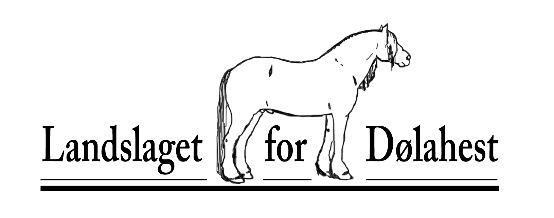 JB/bkl/15.11.22Referat fra styremøte 34/2022Landslaget for dølahestOnsdag 16.11.22, kl. 20.00Innkalt:Johan Brandstad, Kjetil Fredheim, Olav Stormorken, Linn W. Rønning, Katharina Sørensen og Maren S. Rognskog (1.vara), Hege B. Mikkelsen (2.vara) og Ingvild Arnesen (3.vara).Til stede:Johan Brandstad, Kjetil Fredheim, Olav Stormorken, Katharina Sørensen og Maren S. Rognskog (1.vara), Ingvild Arnesen (3.vara) og Ann Kristin Hoff. ReferatSak	178/22	 	Godkjenning av dagsorden og sakslisteVedtak: «Dagsorden og saksliste godkjent uten merknader. Innspill med ønske om kortere sakslister for hvert møte.»Sak	179/22		Godkjenning av styrereferat 33/22Vedtak:«Referatet godkjent uten merknader».Sak	180/22		Tilskudd hingst i distriktene 2022Det hadde innkommet søknad fra fire lokallag om tilskudd til hingst i distriktene. Formålet med støtte er å stimulere til at lokallag leier inn hingst og dermed bidrar til å øke antall bedekte hopper.Vedtak:«Saken flyttes til nytt møte pga. behov for en oversikt over utbetalte avlsmidler før styret kan ta stilling til tildeling.»Sak	181/22		Søknad om refusjon av egenandel dommersamling 2022Styret har mottatt søknad om refusjon for deltagelse på dommersamling oktober 2022.Vedtak:«Styret drøfter mulighet for en enklere prosess rundt utbetaling av refusjon. Det skal sees nærmere på om man kan få på plass en årlig godkjenning av en «dommerliste», samt enkle retningslinjer for hva som dekkes av LD. Dette med mål om at nestleder og regnskapsfører kan administrere og attestere refusjoner uten saksbehandling i styret.» Sak	182/22		Hoppekvoter hingster 2023Gjennomgå retningslinjer og kriterier for fastsetting av hoppekvoter.Vedtak:«Leder av avlsutvalget gikk gjennom følgeskrivet. Innspill til endringer av ordlyder ble tatt til følge. Avlsutvalget behandler følgeskrivet og utfører de endringer som ble spilt inn. Styret stemte for at dispensasjonssøknader skal behandles i avlsutvalget, som deretter sender sin innstilling til styret.Leder og 1.vara trakk seg ut av møtet under behandling av sak 182/22.»Sak	183/22		Fellessøknad om prosjektmidler 2023 Landslaget for dølahest, Landslaget for N/L hest og Norges Fjordhestlag søker i felleskap om prosjektmidler for 2023.Vedtak:«Styret kom med innspill til aktuelle prosjekter det kan søkes om i fellesskap med N/L og fjordhesten, samt innspill vedrørende formuleringer og viktige elementer i søknaden. Innspillene tas med inn i kommende leder-/nestledermøte for videre arbeid med søknaden.»Sak	185/22		Felles hingstekåring på Stav, dølhest, N/L hest og Gypsy Cob.Norsk Hestesenter har henvendt seg til landslaget for et mulig samarbeid om å avholde en felles kåring for disse tre rasene i 2023.Vedtak: «Organisasjonssekretæren meddeler Landslaget for Nordlandshest/Lyngshest at de er velkomne til å arrangere sin hingsteutstilling sammen med LD på Stavsplassen også i 2023. Styret gjentar tidligere innspill om at raselagene må samarbeide tettere både i forkant og under utstillingen - og vil ta ansvar for å initiere dette samarbeidet.Vedrørende forespørselen fra Gypsy Cob ønsker LD at det avholdes et avklaringsmøte med Stavsplassen angående deres rolle under neste års hingsteutstilling. Leder tar kontakt med Stavsplassen og avtaler møte – og styret vil snarlig etter dette komme med en tilbakemelding til raselaget for Gypsy Cob.»Sak	186/22		Forskrift om fordeling av overskuddet fra pengespill på hest.Landbruks- og matdepartementet har sendt ut høringsnotat med frist 29.11.22.Vedtak:«Styret drøftet innholdet i høringsnotatet. Det påpekes viktigheten av å sikre gode økonomiske betingelser for de nasjonale rasene gjennom Norsk Hestesenter. 1.Vara utarbeider et kortfattet høringsinnspill angående dette, som meddeles styret før fristen 29.11.22.»Sak	187/22		OrienteringerAnn Kristin Hoff er informert om at landsmøtet forkastet regnskapet på møte 06.11.22Ann Kristin Hoff deltok også først i møtet for å orientere styret om arbeidet med nytt medlemssystem. Styret stiller seg positive til arbeidet som er lagt ned – og gir Ann K. Hoff klarsignal for å ta arbeidet videre.Leder i informasjonsutvalget orienterte om kommende sak angående digitalisering. Sak	188/22		EventueltIngen sakerMaren S. RognskogRef.